This risk assessment is for:Overseas work where there is no FCO advice about travel, the work is non-practical work such as desk work, attendance at a seminar, conference or exhibition held in a controlled environment (business or academic institute), and you have relevant experience, understanding and skills for the type of work proposed. OR UK work that is non-practical work such as desk work held in a controlled environment (business or academic institute) and you have relevant experience, understanding and skills for the type of work proposed. Please refer to https://www.pdn.cam.ac.uk/intranet/travel to determine if this is the appropriate risk assessment.Assessment of risk:The hazards and consequent risks of this activity are similar to those I encounter doing low risk work at Cambridge (e.g. office work, attending lectures, similar lab work), the duration is under 30 days, there is no specific FCO rating for the location I am visiting and I cannot perceive any individual factors that would put me at high risk. This is therefore a low risk activity. The statements below list the precautions I will take to avoid higher risks.By submitting this form, I agree to the following:•	I will check on requirements for entry to this destination with regard to Covid-19 vaccination status or testing before travelling.•	I (the ‘assessor’) will follow the safety advice and guidance of the host organisation/employer/other authority at site.•	I have read the University of Cambridge Travel Insurance Policy and am aware of all exclusions (including higher risk leisure activities)•	I will follow the travel advice of the UK Foreign and Commonwealth Office.•	I will use a regular mode of travel provided by a reputable company, allowing adequate travel time to avoid unnecessary risks. •	I will use approved/reputable accommodation providers as per University and departmental policy, and am aware that unregulated accommodation (e.g. Airbnb) is NOT covered by University travel insurance. •	I will obtain Travel Insurance if appropriate (e.g. overseas) and understand that my work away is not authorised without this. I will read my Travel Insurance Policy to ensure I am aware of all exclusions (including higher risk leisure activities). •	My itinerary and contact number has been posted with a Departmental contact (e.g. Supervisor, local Administrator).•	I will avoid lone working and travelling alone as far as possible.•	I will not travel if adverse weather, natural disaster or civil disturbance is indicated.•	I will report any safety concerns to the host organisation and/or to CUED management.•	I will follow ergonomic guidelines regarding use of laptops and other computers as far as practicable.•	I understand that further risk assessment is required for higher hazard activities e.g. laboratory work, visits to developing countries, work in communities etc.Reminder regarding travel insurance:For overseas travel you must go to the University Travel Insurance website and log the details of your trip before departure.  Link is at: https://www.insurance.admin.cam.ac.uk/travel-insurancePlease submit this form to by email to: travel@pdn.cam.ac.ukTravel Risk Assessment (Staff Basic – Low Risk)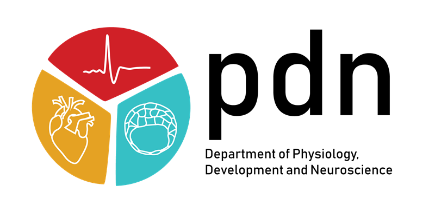 First name:Last name:University email address:Telephone contact number (mobile preferred):Which country and city are you travelling to:Which country and city are you travelling to:What is the purpose of travel e.g. conference at University of Warwick:What is the purpose of travel e.g. conference at University of Warwick:Details of institution you are visiting, full name of institution, address (city and postcode) and contact details of host if applicable or weblink:Details of institution you are visiting, full name of institution, address (city and postcode) and contact details of host if applicable or weblink:Mode of transport:Mode of transport:Travel departure date:Travel return date: